RDeutsche Gesellschaft fürInternationale Zusammenarbeit (GIZ) GmbHRegistered officesBonn and Eschborn, GermanyFriedrich-Ebert-Allee 36 + 4053113 Bonn, GermanyT	+49 228 44 60-0F	+49 228 44 60-17 66Dag-Hammarskjöld-Weg 1 - 565760 Eschborn, GermanyT	+49 61 96 79-0F	+49 61 96 79-11 15E	info@giz.deI	www.giz.deRegistered atLocal court (Amtsgericht)Bonn, GermanyRegistration no. HRB 18384Local court (Amtsgericht)Frankfurt am Main, GermanyRegistration no. HRB 12394Chairman of the Supervisory BoardMartin Jäger, State SecretaryManagement BoardTanja Gönner (Chair)Dr Christoph Beier (Vice-Chair)Dr Hans-Joachim Preußკონკურსის გამოცხადებაპროექტის სახელწოდება: ECOserveპროექტის ნომერი: 18.2062.0-004.00ძვირფასო ქალბატონებო და ბატონებო,გერმანიის ფედერაციული რესპუბლიკის მთავრობის დავალებით შპს. გერმანიის საერთაშორისო თანამშრომლობის საზოგადოება (GIZ) საქმიანობას ეწევა გერმანია-საქართველოს განვითარების თანამშრომლობის სფეროში.დაგეგმილი გვაქვს შევისყიდოთ შემდეგი საქმიანობა/მომსახურება დანართი 1 - ის შესაბამისად.ინტერესის შემთხვევაში გთხოვთ  25.06.2019 -ის 13:00 საათამდე წარმოგვიდგინოთ თქვენი შემოთავაზება ამობეჭდილი სახით, დახურულ კონვერტში.გთხოვთ შემოთავაზებები მოგვაწოდოთ ორ ენაზე (ქართული და ინგლისური ან გერმანული)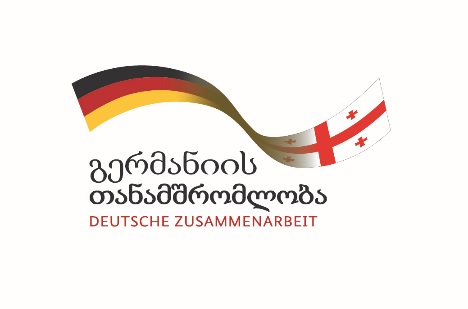 დაგვიანებული შემოთავაზებები არ განიხილება.გთხოვთ გაითვალისწინოთ, რომ 2013 წლის მაისიდან  სსკ–ს 168-ე მუხლის მე–4 ნაწილის „ბ“ ქვეპუნქტის თანახმად გერმანიის საერთაშორისო თანამშრომლობის საზოგადოება სარგებლობს გადასახადებისგან გათავისუფლებით (დღგ, აქციზი, იმპორტის გადასახადი)  და შესაბამისად ეროვნულ ვალუტაში წარმოდგენილი ფასი არ უნდა შეიცავდეს მოცემულ გადასახადებს და ეს მითითებული უნდა იყოს შემოთავაზებაში.გთხოვთ  კონვერტზე მიუთითოთ შემდეგი:ფირმის სრული სახელწოდებასაკონტაქტო ინფორმაცია (ტელეფონი, საკონტაქტო პირი)ტენდერის დასახელება - კომპიუტერული ტექნიკა და აღჭურვილობაწარწერა ,,კონფედენციალურია“გთხოვთ მოაწეროთ ხელი დალუქვის ადგილზე.აგრეთვე მიუთითოთ შემდეგი მისამართი:GIZ-ის რეგიონალურ ბიუროს სამხრეთ კავკასიაშირუსთაველის 42 / გრიბოედოვის ქ. 31ა0108 თბილისი          მიუთითეთ ჩვენი ნიშანი   18.2062.0-004.00და აგრეთვე ნომერი 91130056გთხოვთ შემოთავაზება დაიტანოთ თქვენი ორგანიზაციის ლოგოიან თავფურცელზე, დასვათ ბეჭედი და ხელმოწერა.შემოთავაზებაში მითითებული უნდა იყოს შეკვეთის შესრულების ვადებიშემოთავაზების მოქმედების ვადაპროცედურული თუ ტექნიკური შეკითხვების შემთხვევაში მიმართეთ – შემოთავაზებების ჩაბარებამდე არაუგვიანეს 2 დღისა:ქალბატონ მარიამ წერეთელსტელ. ნომერი 995 32 2 201822mariam.tsereteli@giz.deწესების დარღვევის  შემთხვევაში შეიძლება თქვენი შემოთავაზება არ იქნას განხილული.შემოთავაზებების შეფასება სავარაუდოდ დასრულდება 28.06.2018 -სთვის.დაკავშირება მოხდება მხოლოდ გამარჯვებულ ფირმასთან.პატივისცემით,მარიამ წერეთელიშესყიდვების და კონტრაქტების განყოფილებადანართიკონკურსის პირობებიდანართი 1საკონკურსო პირობები:ტექნიკური მახასიათებლებისხვა პირობები:ტენდერში მონაწილე ფირმას უნდა გააჩნდეს მინიმუმ 2 წლიანი გამოცდილებაშემოთავაზებული პროდუქტი არ უნდა იყოს მოხსნილი წარმოებიდანშემოთავაზებულ პროდუქტზე უნდა მოქმედებდეს გარანტია 1-3 წელისაქონლის მიწოდების სასურველი ვადა 2-4 კვირასაქონლის მიწოდების ადგილი: თბილისი, გულუას ქ. 6ანაზღაურება: საქონლისა და ორიგინალი ინვოისის მიწოდებიდან 5 სამუშაო დღეშიIhr Zeichen/Ihre Nachricht	     Unser Zeichen	     E-Mail	carl.taestensen@giz.deTelefon	+995 32 201800Telefax	+995 32 201801Datum	18.06.2019NDevice ListSpecification1.Desktop PCQuantity 10 PcsProcessorMin. 4x Cores, 8x Threads, max. Speed 3.60GHzCacheMin. 12MBMemoryMin. 12GB 2400MHz DDR4 UDIMM (4x slot up to 32GB)Hard Drive1x Min. 2TB 7200rpm 3.5 inchGraphicMin. 4GB Video Card, GDDR5, 128bit, DP, HDMI, DVI_D or VGA.Optical Disc DriveDVD +/- RWI/O portsFront IO Ports: min. 2x USB 3.0 and 2x USB2.0, SD Media Card Reader, Universal AudioJack.Rear IO Ports: min. 4x USB 3.0 and 2x USB2.0,RJ-45, Line-out, VGA, HDMI, Display Port, PS/2.PowerMin. 450W Power Supply, Energy Star 6.1.Mouse & keyboardStandard 104 key and mouse min. DPI 16002.MonitorQuantity 10 PcsTypeLCD MonitorDiagonalMin. 23.8”, Widescreen 16:9.Resolution1920 x 1080 at 60 HzVisibilityUp to 178° Vertical/HorizontalConnections, Stand, PowerVGA, HDMI, Display Port, Min. 2x USB 2.0, Height-adjustable stand, pivot, tilt, swivel and built in cable-management50 or 60 Hz ± 3Hz / 1.5 A, 18W-50W 54.1 kWhEnergy Star Version 6.1.WarrantyMin. 2 years3.PRINTER A3 colorQuantity 10 pcs  Print Speed (B/W) Min. 30ppmPrint Speed (Color)17ppmPrint Resolution	5760 x 1440 dpiUp to 5760 x 1440 dpiPage YieldBlack and White -  min. 7,000 Pages
Colour- min. 5,400 pagesMedia SizeA3, A3+, A4, A5, A6, B4, B5, C6, DL, Legal SizeOperating System CompatibilityWindows 7/8/8.1 Mac OS X 10.6.8, 10.7.x, 10.8.x, 10.9.xPower RequiredAC 100 V - 240 V,50 Hz - 60 Hz4.PRINTER A4 colorQuantity 1 Piece Print Speed (B/W) Min. 35ppmPrint Speed (Color)Min 30ppmPrint Resolution	Up to 5760 x 1440 dpiDensity64 ~ 300 g / m² Media SizeA4, A5, A6, B5, C6 (Envelope), DL (Envelope), No. 10 (Envelope), Letter, 9 x 13 cm, 10 x 15 cm, 13 x 18 cm, 16:9, LegalOperating System CompatibilityWindows 7/8/8.1 Mac OS X 10.6.8, 10.7.x, 10.8.x, 10.9.xPower RequiredAC 100 V - 240 V,50 Hz - 60 Hz